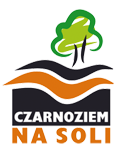 REGULAMINKONKURSU LITERACKIEGO LOKALNEJ GRUPY DZIAŁANIA CZARNOZIEM NA SOLIInowrocław, 21.12.2018 r.Rozdział IPostanowienia ogólne§1Niniejszy Regulamin określa zasady udziału i warunki,                                                               na jakich odbywa się Konkurs literacki Lokalnej Grupy Działania Czarnoziem na Soli.Regulamin dostępny jest w biurze Stowarzyszenia Lokalna Grupa Działania Czarnoziem na Soli oraz na stronie internetowej: www.czarnoziemnasoli.pl.Konkurs trwa od 21 grudnia  2018  r. do 28 lutego 2019  r. Rozdział IIOrganizator§2Organizatorem konkursu jest Stowarzyszenie Lokalna Grupa Działania Czarnoziem na Soli.Rozdział IIIPrzedmiot Konkursu§3Przedmiotem konkursu jest wyłonienie najlepszych prac literackich(wierszy) ukazujących różnorodność turystyczną i historyczną Kujaw.Rozdział IVKomisja Konkursowa§4Wyboru najlepszych prac konkursowych dokonuje Komisja Konkursowa składająca się           z przedstawicieli organizatorów i niezależnych ekspertów, powołana przez Stowarzyszenie LGD Czarnoziem na Soli.Komisję Konkursową tworzą 3 osoby, którym przewodniczyć będzie Przewodniczący Komisji.Prace Komisji Konkursowej są niejawne, odbywają się tylko z udziałem powołanych do niej przedstawicieli i dotyczą jedynie dokonania wyboru najlepszych prac w                          poszczególnych kategoriach. Komisja Konkursowa czuwa nad prawidłowym przebiegiem Konkursu i wybiera jego laureatów.Decyzje Komisji są ostateczne i nie przysługuje od nich odwołanie. Rozdział VWarunki uczestnictwa w Konkursie§5Udział w konkursie jest bezpłatny. Konkurs jest skierowany do uczniów szkół podstawowych oraz szkół ponadpodstawowych 
z obszaru działania LGD Czarnoziem na Soli, tj. powiatu inowrocławskiego (czyli gmin: Inowrocław, Gniewkowo, Janikowo, Pakość, Dąbrowa Biskupia, Kruszwica, Złotniki Kujawskie, Rojewo) z wyłączeniem miasta Inowrocław.Prace będą oceniane w dwóch kategoriach:Szkoły podstawowe - uczniowie klas IV-VIIISzkoły ponadpodstawowe Zadanie konkursowe polega na napisaniu wiersza, w którym zostanie użyta nazwa „Czarnoziem na Soli”. Praca konkursowa ma dotyczyć obszaru działania LGD Czarnoziem na Soli, tj. powiatu inowrocławskiego (czyli gmin: Inowrocław, Gniewkowo, Janikowo, Pakość, Dąbrowa Biskupia, Kruszwica, Złotniki Kujawskie, Rojewo) z wyłączeniem miasta Inowrocław. Wiersz powinien ukazywać różnorodność turystyczną i historyczną Kujaw.Dostarczone prace konkursowe muszą być napisane pismem drukowanym przy pomocy komputerowego edytora tekstu.Każdy uczestnik może przekazać jedną pracę literacką (wiersz). Zgłoszenie następuje poprzez szkołę, do której uczęszcza uczeń.Forma i długość utworu jest dowolna.Pracę konkursową  wraz z czytelnie wypełnioną kartą zgłoszeniową należy przesłać lub dostarczyć osobiście do 28 lutego 2019 r. pod adresem:Stowarzyszenie Lokalna Grupa Działania Czarnoziem na Soliul. Poznańska 133 a lok. 10688-100 InowrocławRozdział VIOcena konkursowa§6Kryteria oceny:poprawność ortograficzna i interpunkcyjna,jakość formy literackiej,zasób słów,stylistyka,oryginalność ujęcia tematu,Rozdział VIIRozstrzygniecie Konkursu§7Laureaci trzech pierwszych miejsc w dwóch kategoriach wiekowych otrzymają atrakcyjne nagrody:Autorzy wyróżnionych prac zostaną obdarowani gadżetami Stowarzyszenia LGD Czarnoziem na Soli.Ogłoszenie wyników Konkursu nastąpi do 5 marca 2019 r. na stronie internetowej Stowarzyszenia LGD Czarnoziem na Soli.Wręczenie nagród uczestnikom odbędzie się 8 marca 2019 r. w biurze Stowarzyszenia LGD Czarnoziem na Soli. Rozdział VIIIUwagi końcowe §8Sprawy nieuregulowane niniejszym regulaminem rozstrzyga Organizator.Wszystkie sprawy organizacyjne można uzgadniać telefonicznie pod numerem                      tel.: 52 353 71 12 lub w biurze Stowarzyszenia LGD Czarnoziem na Soli od poniedziałku do piątku w godzinach 7:30-15:30. 